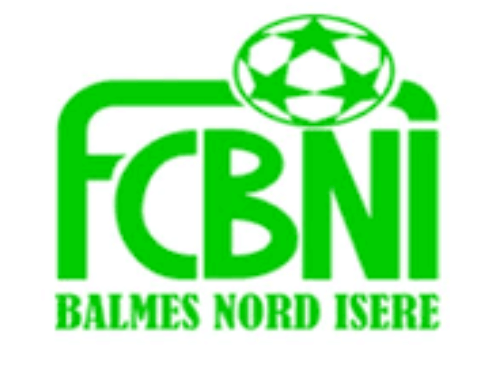 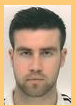 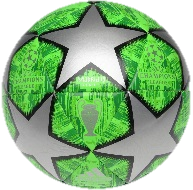 L’INTERVIEW DECALEE DU FCBNIUn surnom ?Alex , Jarrin  Une qualité te caractérisant ?Généreux et toujours là quand on a besoin de moi   Un petit (gros) défaut ?Râleur Chanteur préféré ?Jos DassinFilm préféré ?Star WarsPlat préféré ?Le rôti de bœuf de ma mamie Ton meilleur souvenir au Club ?La victoire en championnat U15 et le WE à Aigues-Mortes en tant qu’éducateur avec les 2003-2004 Ton pire souvenir de match ?Rupture des ligaments croisés en finale de coupe d’IsèreTon Coéquipier de choc ? Jérôme Ballet     Quand & Comment as-tu intégré le FCBNI ?A 8 ans lorsque j’ai emménagé à Saint Chef    Sportif préféré ?                       JUNINHO Un mot pour la fin ?Vivement qu’on reprenne les matchs , il y a une buvette à faire tourner ! 